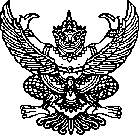  ประกาศองค์การบริหารส่วนตำบลตะเคียนเรื่อง   ตกลงราคาจ้างโครงการซ่อมแซมถนนหินคลุก บ้านกุดม่วงพัฒนา  หมู่ที่ ๑๕…………………..………………..ด้วยองค์การบริหารส่วนตำบลตะเคียน   มีความประสงค์จะตกลงราคาจ้างเหมาซ่อมแซมถนนหินคลุกเส้นเลียบคลองลำเชียงไกร หมู่ที่ ๑๕ รายละเอียดโครงการประกอบด้วย ซ่อมแซมถนนหินคลุก ขนาดกว้าง ๓ เมตร ยาว ๑,๓๕๐ เมตร หนาเฉลี่ย ๐.๑๕ เมตร มีปริมาตรหินคลุกไม่น้อยกว่า ๖๐๗.๕๐ ลูกบาศก์เมตร ( คิวหลวม ) พร้อมเกรดเกลี่ยบดทับแน่น และติดตั้งป้ายโครงการ  ๑  ป้าย ทำตามแบบอบต.ตะเคียนกำหนด  ราคากลาง  ๓๒๔,๐๐๐.-  บาท  (สามแสนสองหมื่นสี่พันบาทถ้วน)		ผู้มีสิทธิเสนอราคาต้องมีคุณสมบัติดังนี้	          	1. เป็นนิติบุคคลหรือบุคคลธรรมดา  ที่มีอาชีพรับจ้างทำงานที่ตกลงราคาจ้างดังกล่าว  2.  ไม่เป็นผู้ที่ถูกแจ้งเวียนชื่อเป็นผู้ทิ้งงานของทางราชการ รัฐวิสาหกิจ หรือหน่วยการบริหารราชการส่วนท้องถิ่น  ในขณะที่ยื่นซองตกลงราคา		3. ไม่เป็นผู้ได้รับเอกสิทธิ์หรือความคุ้มกัน  ซึ่งอาจปฏิเสธไม่ยอมขึ้นศาลไทย  เว้นแต่รัฐบาลของผู้เสนอราคาได้มีคำสั่งให้สละสิทธิ์ความคุ้มครองกันเช่นว่านั้น		4. ไม่เป็นผู้มีผลประโยชน์ร่วมกันกับผู้เสนอราคารายอื่น ที่เข้าเสนอราคาให้แก่องค์การบริหารส่วนตำบลตะเคียน ณ วันประกาศตกลงราคา หรือไม่เป็นผู้กระทำการอันเป็นการขัดขวางการแข่งขันราคาอย่างเป็นธรรมในการตกลงราคาจ้างครั้งนี้กำหนดยื่นซองตกลงราคา  ดังนี้                ณ ที่ทำการองค์การบริหารส่วนตำบลตะเคียน  ในวันที่ ๑๔ – ๑๕  มิถุนายน ๒๕๖๐  ระหว่างเวลา  ๐๘.๓๐ – ๑๖.๓๐ น. เว้นวันหยุดราชการ	ผู้สนใจติดต่อขอรับเอกสารรายละเอียด ได้ที่   กองคลัง     องค์การบริหารส่วนตำบลตะเคียน    ระหว่างวันที่   ๑๔ – ๑๕  มิถุนายน  ๒๕๖๐  ระหว่างเวลา  ๐๘.๓๐ – ๑๖.๓๐  น. ดูรายละเอียดได้ที่เว็ปไซต์ www. Takien .go.th หรือสอบถามทางโทรศัพท์หมายเลข ๐-๔๔๓๘-๙๙๘๔ ต่อ ๑๑๑ ในวันเวลาราชการ   ประกาศ   ณ    วันที่  ๑๓   เดือน   มิถุนายน   พ.ศ.  ๒๕๖๐                                              		 เดชอดุลย์ อ่อนคำ                                                           (นายเดชอดุลย์   อ่อนคำ)         			                    นายกองค์การบริหารส่วนตำบลตะเคียนตารางแสดงวงเงินงบประมาณที่ได้รับและรายละเอียดค่าใช้จ่ายในการจ้างก่อสร้างชื่อโครงการซ่อมแซมถนนหินคลุก บ้านกุดม่วงพัฒนา หมู่ที่ ๑๕  ต.ตะเคียน  อ.ด่านขุนทด  จ.นครราชสีมา/ หน่วยงานเจ้าของโครงการ  กองช่างวงเงินงบประมาณที่ได้รับจัดสรร  ๓๒๔,๐๐๐.-  บาท  (-สามแสนสองหมื่นสี่พันบาทถ้วน-)ลักษณะงานโดยสังเขป  ปริมาณงาน  มีรายละเอียดโครงการประกอบด้วย  ซ่อมแซมถนนหินคลุก บ้าน กุดม่วงพัฒนา หมู่ที่ ๑๕  รายละเอียดโครงการ ขนาดกว้าง ๓ เมตร ยาว ๑,๓๕๐ เมตร หนาเฉลี่ย ๐.๑๕ เมตร มีปริมาตรหินคลุกไม่น้อยกว่า ๖๐๗.๕๐ ลูกบาศก์เมตร ( คิวหลวม ) พร้อมเกรดเกลี่ยบดทับแน่น และติดตั้งป้ายโครงการ  ๑  ป้าย ทำตามแบบอบต.ตะเคียนกำหนด  ราคากลางคำนวณ  ณ  วันที่  ๙  มิถุนายน  ๒๕๖๐เป็นเงิน  ๓๒๔,๐๐๐  บาท  (-สามแสนสองหมื่นสี่พันบาทถ้วน-)บัญชีประมาณการราคากลาง   (รายละเอียดปรากฏตามเอกสารแนบท้าย)รายชื่อคณะกรรมการกำหนดราคากลางนายชัยวรวัฒน์  อินทรวงษ์โชติ  ปลัดอบต.ตะเคียน                         ประธานกรรมการนายสุเนตร   นามโคตศรี	  ผู้อำนวยการกองช่าง		        กรรมการนายนิวัฒน์  เสียดขุนทด          นายช่างโยธา                                กรรมการ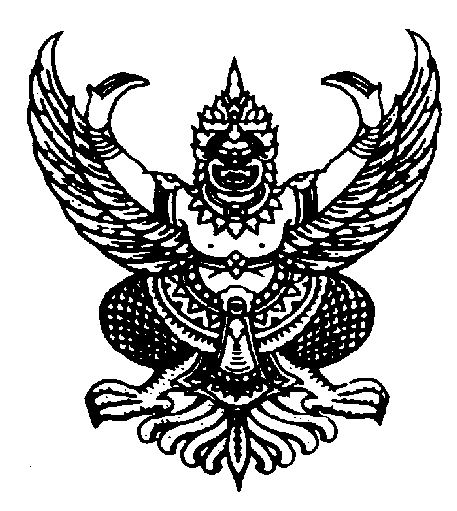 ประกาศองค์การบริหารส่วนตำบลตะเคียนเรื่อง  เปิดเผยราคากลางโครงการก่อซ่อมแซมถนนหินคลุก บ้านกุดม่วงพัฒนา  หมู่ที่ ๑๕…………………………………….            ด้วยองค์การบริหารส่วนตำบลตะเคียน   จะดำเนินการจัดจ้างโครงการซ่อมแซมถนนหินคลุก บ้านกุดม่วงพัฒนา หมู่ที่ ๑๕  ต.ตะเคียน  อ.ด่านขุนทด  จ.นครราชสีมา  นั้น		คณะกรรมการกำหนดราคากลาง  ได้พิจารณากำหนดราคากลาง ภายในวงเงิน  ๓๒๔,๐๐๐.-  บาท  ( สามแสนสองหมื่นสี่พันบาทถ้วน )		จึงประกาศมาเพื่อให้ทราบโดยทั่วกันประกาศ   ณ  วันที่   ๑๓  มิถุนายน  พ.ศ. 2560						 (นายเดชอดุลย์   อ่อนคำ)				               นายกองค์การบริหารส่วนตำบลตะเคียน